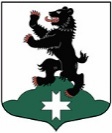 МУНИЦИПАЛЬНОЕ ОБРАЗОВАНИЕБУГРОВСКОЕ СЕЛЬСКОЕ  ПОСЕЛЕНИЕВСЕВОЛОЖСКОГО МУНИЦИПАЛЬНОГО РАЙОНАЛЕНИНГРАДСКОЙ ОБЛАСТИСОВЕТ ДЕПУТАТОВРЕШЕНИЕ30.11.2017 г.                                                                                                  №48       п. БугрыО передаче полномочий администрации МО «Всеволожский муниципальный район»по реализации прав граждан для участия в федеральных и региональных целевых программах на 2018 год              В соответствии с Федеральным законом «Об общих принципах организации местного самоуправления Российской Федерации» от 06.10.2003г №131-ФЗ, совет депутатов принял РЕШЕНИЕ:1. Передать часть полномочий по обеспечению граждан, проживающих в Бугровском поселении и нуждающихся в улучшении жилищных условий, жилыми помещениями в рамках реализации жилищных программ, с правом разработки административных регламентов, а именно:- Программа «Обеспечение жильем молодых семей» федеральной целевой программы «Жилище» на 2015-2020гг.;- Подпрограмма «Поддержка граждан, нуждающихся в улучшении жилищных условий, на основе принципов ипотечного кредитования в Ленинградской области» Государственной программы Ленинградской области «Обеспечение качественным жильем граждан на территории Ленинградской области»;- Подпрограмма «Жилье для молодежи» Государственной программы Ленинградской области «Обеспечение качественным жильем граждан на территории Ленинградской области»;- Программа «Устойчивое развитие сельских территорий Ленинградской области на 2014-2017 годы и на период до 2020 года» Государственной программы Ленинградской области «Развитие сельского хозяйства Ленинградской области».2. Рекомендовать администрации МО «Бугровское сельское поселение» заключить соглашение с администрацией МО «Всеволожский муниципальный район» по реализации жилищных программ, с правом разработки административных регламентов, на 2018 год.   3.   Предусмотреть в бюджете МО «Бугровское сельское поселение» на 2018 год межбюджетные трансферты в сумме 381657,83 (триста восемьдесят одна тысяча шестьсот пятьдесят семь рублей восемьдесят три копейки).4.  Решение опубликовать в газете «Бугровский Вестник» и на официальном сайте муниципального образования http://www.admbsp.ru. 5.  Настоящее решение вступает в силу со дня опубликования. 6. Контроль за исполнением данного решения возложить на постоянную комиссию по бюджету, финансам, налоговой политике и экономическим вопросам. Глава муниципального образования                                                                        Г.И. Шорохов                                         